Základní škola a mateřská škola Ivaň 73,  691 23 Ivaň tel.: 519427430   www.zsivan.cz   zsivan@seznam.cz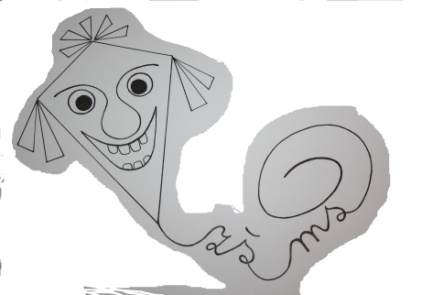 Výroční zprávaškolyza školní rok 2022-2023§ 10 zákona č.561/2004 Sb, § 7 vyhl. č.15/2005 Sb.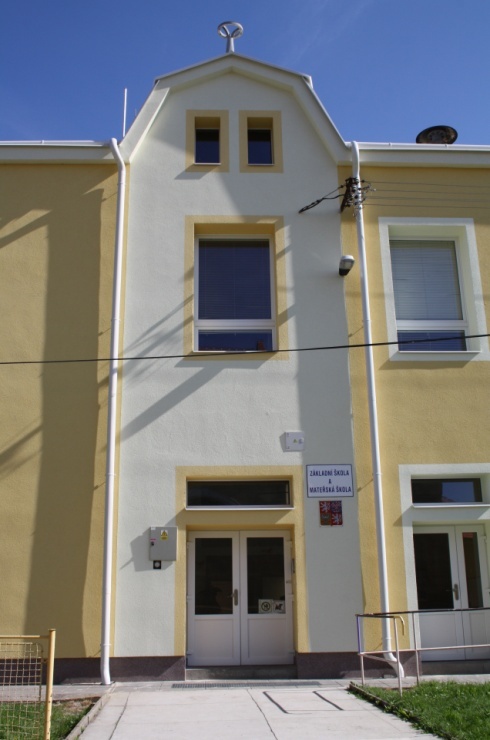 zpracovala: Mgr. Lenka Koubková, ředitelka školy Základní škola    I)         Základní údaje o Základní škole v IvaniNázev a adresa školy : Základní škola a mateřská škola Ivaň,  691 23 Ivaň 73 IČ : 49963520, IZO : 600112608, příspěvková organizaceŘeditelka školy : Mgr. Lenka KoubkováZřizovatel, adresa zřizovatele : Obec Ivaň  267, 691 23 PohořeliceKontakt na zařízení:tel.: 519427430, mob. 602954944,  e-mail : zsivan@seznam.cz, koubkova@zsivan.czwww. zsivan.czdatová schránka: imfmtbwSoučástí školy podle rozhodnutí o zařazení :	Základní škola 		kapacita 50 žáků		IZO : 108 010 414Mateřská škola		kapacita 40 dětí		IZO : 107 604 604Školní družina			kapacita 40 žáků		IZO : 118 400 606Školní jídelna			kapacita 80 strávníků		IZO : 103 179 569Základní škola je součástí výchovně vzdělávací soustavy. Základní vzdělání probíhá na pracovišti Ivaň 73. Škola je zařazena do sítě škol rozhodnutím MŠMT České republiky ze dne 2. 5. 2007.Školská rada:	-	za pedagogy školy 	Mgr. Alena Šťastná 					Mgr. Jana Jičínská	-	zástupci rodičů 	Ing. Mgr. Hana Dubšová 					Mgr. Otto Pařízek - předseda rady			-	za zřizovatele 		Ing. Hynek Holánek					Ing. Martin Rybecký Školská rada se schází 2/3x ročně. Na pozvání se jednání účastní i ředitelka školy. Zástupci rodičů se vyjadřovali k věcem, které se týkají školy, zástupci pedagogů objasňovali svá stanoviska k dané problematice.       II)      Přehled oborů vzdělávání	ŠVP školy: ,,Školní vzdělávací program pro Základní školu v Ivani"  1.- 5. ročníku, který škola zpracovala k 1. 9. 2010, upraven dle potřeby školy  od 1. 9. 2021 ( č.j.: 36/21), vložena nově výuka IT a digitalizace.  III)      Hlavní účel a předmět činnosti	Příspěvková organizace vykonává hlavní činnost mateřské školy, základní školy a školní družiny, dále školní jídelny. Jako základní škola poskytuje základní vzdělávání, jako školní družina poskytuje zájmové vzdělávání. Její činnost se řídí zákonem č.561/2004 Sb., o předškolním, základním, středním, vyšším odborném a jiném vzdělávání (školský zákon), v platném znění.Naše škola, ve spojení ZŠ - 1. stupeň a MŠ, se snaží o pozvolný přechod z rodinné péče, zvykání na život v kolektivu a pravidla soužití. Na našem I. stupni se především přistupuje ke každému žákovi individuálně, s respektem k jeho možnostem, s podporou sebedůvěry, s důrazem na pozitivní hodnocení v každém kroku rozvoje jeho osobnosti. V tomto období je tedy hlavním úkolem adaptace žáků na školní prostředí, nový styl práce a vytváření upevňování návyků.IV)       Personální zabezpečení školyŘeditelkou školy je Mgr. Lenka Koubková. Na ZŠ vyučovaly paní učitelky: Lucie Šťastná, Alena Šťastná a Jana Jičínská.Jako asistent pedagoga působila paní Milada Manková – tuto práci vykonávala celý školní rok a Helena Kratochvílová od ledna 2023.Vychovatelky ve školní družině jsou Milada Manková a na ranní družinu Věra Soukalová. V MŠ pracovaly učitelky Lenka Lízalová, Denisa Rohrerová, Vladimíra Pekaříková, Helena Kratochvílová do 30. prosince 2022 a Zuzana Bábíčková od 1.1.2023. Od dubna 2023 jako zástup Kristýna Celnarová. Vedoucí školní jídelny a provozu je paní Soukalová Věra. Kuchařky Hedvika Knottigová a Lenka Chromcová, která současně i uklízí s paní Helenou Pokornou. Školník je p. Vladimír Lízal. Účetní školy je p. Dagmar Kolková.Základní škola	Počet žáků: 		37	Druh činnosti: 	Výchovně vzdělávací procesb/ Počet absolventů s odbornou a pedag. způsobilostí, kteří nastoupili na školu: 0 (ZŠ )c/ Počet učitelů s odbornou a pedag. způsobilostí, kteří nastoupili na školu: 0 (ZŠ)d/ Počet učitelů s odbornou a pedag. způsobilostí, kteří odešli ze školy: 0 (MŠ) e/ Počet učitelů bez odborné způsobilosti, kteří odešli ze školy: 0Téměř všichni žáci jsou z Ivaně, ale také z Přibic a Vranovic.I. třída 1. a 5. ročník (8 a 3 žáci) tř. uč. Mgr. Mgr. Lucie ŠťastnáII. třída 2.a 4. ročník (5 a 11 žáků) tř. uč. Mgr. Alena ŠťastnáIII. třída 3. ročník (10 žáků) tř. uč. Mgr. Jana JičínskáAsistentky pedagoga: Milada Manková, Helena Kratochvílová Školní jídelna Školní jídelna je s kuchyní.Počet strávníků :	 žáci	ZŠ 		37      			 děti    MŠ		35				zaměstnanci školy	14	Školní jídelna zabezpečuje stravování pro všechny děti v MŠ, žáky v ZŠ a zaměstnance školy.  Připravuje obědy, dopolední a odpolední svačiny, také pitný režim pro všechny žáky školy. Stravné se platí na začátku měsíce za předcházející měsíc, strava je pestrá, kvalitní a splňuje stanovený spotřební koš. Škola je zapojena do projektu „Ovoce do škol“ a " Mléko do škol". Stravné se platí přes účet Fio banky.Školní družinaVe školním roce 2022/2023 bylo přihlášeno 28 žáků, z toho 12 děvčat a 16 chlapců.Vychovatelka je Milada Manková. Snahou družiny je různorodost činností. V odpočinkových činnostech docházelo spíše ke spontánním hrám žáků. Vzdělávání probíhalo dle kompetencí. Dosahování vytyčených cílů se dařilo. Zvolené činnosti, převážně hry didaktické či sportovní / v tělocvičně nebo na hřišti / rozvíjely učení a poznávání žáků. Převažovaly kolektivní hry, s respektováním individuality každého žáka. Byly uplaňovány znalosti o životním prostředí, bezpečnosti a ochraně zdraví. Vytvářeli se podněty pro trávení volného času. Do činnosti byli zapojováni všichni žáci. Byly využívány didaktické hry, obrázkový materiál, pomůcky a hračky v ŠD, soutěže a výukový materiál.     Mateřská školaV mateřské škole byly dvě třídy s počty 17 a 18 dětí, celkem 35 žáků ke 4. 9. 2022, v březnu 2023 nástup dítěte předškolního věku s OMJ (Ukrajina). V MŠ pracovaly učitelky Lenka Lízalová, Denisa Rohrerová, Vladimíra Pekaříková, Helena Kratochvílová do 30.12.2022 a pak Zuzana Bábíčková od 1.1.2023, od dubna 2023 Kristýna Celnarová (zástup za MD).Zájmové kroužky: Kroužky byly zajištěny z projektu Lokomoce a OP JAK a spoluprací s TJ Sokol Ivaň.          V)     Zápis k povinné školní docházceZápis proběhl dne: 	- zápis do 1. třídy ZŠ: 18. 4. 2023							 	- zápis do MŠ: 9. 5. 2023Zápis ZŠ byl oznámen na vývěsce a na webu školy, vyhlášen rozhlasem a také byl rozeslán rodičům předškoláků emailem. K zápisu do 1. ročníku se dostavilo 10 žáků, 2 žáci, dle matriky, se nedostavili. 7 žáků je v řádném nástupném termínu přijato (6+1 s OMJ), 1 nenastoupí – dodatečný odklad + 0 ročník Vranovice, 3 žáci požádali o roční odklad (ten byl udělen).Do 1. ročníku bude nastupovat 6 žáků (4 přijatí a 2 po odkladu). Dodatečně v červnu přijata žáky s OMJ (příjezd z Ukrajiny) – mimo řádný zápis.Celkem bude v 1. ročníku 7 žáků. Do mateřské školy během zápisu došla žádost o zařazení dítěte do MŠ - 12x, přijatých 8.    VI)     Údaje o výsledcích žáků K 30. 6. 2023 prospělo všech 37 žáků. Vyznamenání mělo 34 žáků. V průběhu a na konci školního roku byly uděleny pochvaly všem žákům, kteří významně reprezentovali školu. Všech 37 žáků bylo hodnoceno 1. stupněm z chování. Celkový počet neomluvených hodin na škole je 0 průměr na jednoho žáka je 0 hod.Žáci všech ročníků jsou klasifikováni na vysvědčení známkami. Na škole se nezvoní, čímž je dána větší možnost na individuální tempo práce.Z 5. ročníku do ZŠ Vranovice přechází 1 žák, na gymnázium 2 žáci (Hustopeče). Celkové hodnocení a klasifikace žákůSnížený stupeň z chování :Údaje o počtu absolventů a přijímacím řízení na střední školu z 5. ročníku: VII) 	Údaje o prevenci sociálně patologických jevů, rizikového chování a zajištění podpory dětí, žáků a studentů se speciálními vzdělávacími potřebami, nadaných, mimořádně nadaných a s nárokem na poskytování jazykové přípravy 	A) údaje o prevenci sociálně patologických jevů, rizikového chování: Minimální preventivní program Ve školním roce 2022/2023 navštěvovalo naši školu 37 žáků ve třech třídách. V rámci MPP jsme se v letošním školním roce zaměřovali na témata :  bezpečnost na Internetu, pravidla uživatelského prostředí výukyprvní pomoc, zdravovědapolicie ČR, bezpečnost, dopravašikana a kyberšikana a online chování navzájempráce s třídním kolektivemrodina, mezilidské vztahy, sexuální výchovasportovní aktivity a pohyb1. Aktivity pro  žáky Ve výucePreventivní program je součástí výuky na naší škole, prochází všemi předměty. Aktivity během roku směřovaly na posílení sebevědomí žáků, na vstřícné vztahy mezi žáky a dobré klima ve třídách, také jsme zvýšili zaměření na prevenci v oblasti návykových látek a online prostoru. Na plnění programu se podíleli všichni učitelé průběžně během celého školního roku ve všech předmětech, činnostech, dle potřeb, možností, příležitostí a nabídek. Během školního roku jsme doplňovali téma ke vzniku válečného konfliktu na Ukrajině, citlivé téma bylo probíráno především v kruhu třídy a malých kolektivech.    	 A: Cílené preventivní aktivity:Všichni žáci školy: Dopravní výchova - 2 dny (SVČ Pohořelice)Policie ve škole – osobní bezpečíDen Země BESIP soutěž – Mladý cyklista Pohořelice (2. místo) – okresní kolo9.5. Mladý cyklista – Oslavany – krajské koloHry bez hranic19.5. Prevence: E-DUHA – youtube/tiktok, pravda/lež ....1.6. Sportovní den ve škole 22.6. Prevence Replug me – doba digitálníPreventivní aktivity jsou spojeny i s celoškolní akcí, kde žáci fungují v jiném prostoru a společně jako  Den Země, EKOden s Kometou nebo Sportovní den ve školeDen otevřených dveří  - program na ZŠ Vranovice pro žáky 5.ročníků (adaptace a stmelování)B: Aktivity pro vyplnění volného času dětí:Školní družinaŠkolní a místní knihovnaKroužky  - Robotika, pohybové: Rukodělný a taneční, Lokomoce, Fotbalová přípravka.2. Realizace MPP :poskytování informací – besedy, konzultace, osvětový materiál, videoprojekce, kulturní akce, sportovní aktivity, kroužky, projekty           spolupracuje se žáky, ostatními  pedagogy, výchovným  poradcem školy, rodiči,  ostatními  složkami a  institucemi, odbornými zařízeními, orgány státní správy apod.jedná se žáky při řešení problémůjedná s rodiči při řešení problémů připravuje MPP a jeho hodnocení (včetně SEPA)3. Spolupráce  s rodičiAktivníúčast zástupců rodičů v radě školytřídní  schůzkyindividuální  schůzky  s rodiči -  řešení problémových situací - ve školeAkce školy pro veřejnost: zahájení šk. roku, pravidelná setkávání v MŠ, Vánoční rozsvěcení stromu, Zahradní slavnost + loučení s předškoláky a páťáky. Pasivnízápisy a oznámení v ŽKwww stránky školy Teams prostředí písemná sdělení rodičůminformační letákyzprávy v místním rozhlase v obci, ve zpravodaji obcezprávy na nástěnkách ve škole4. Spolupráce se složkami a institucemi- PPP Brno - SVČ Pohořelice- MěÚ Pohořelice- MAS Podbrněnsko- Policie ČR - Brno, oblast prevence - Replug me- E-duha5. Konkrétní  výsledky  strategie MPP  v tomto  školním roce: Podařilo se:zařadit velmi zajímavé exkurze, prožitkové akce, práci se třídami na klimatu, více aktivit v přírodězamezit výskytu náznaků šikany na školezapojení se do situací souvisejících s osobní bezpečnostísportovní akce a aktivity (škola pořádá T-mobile běh, Hry bez hranic, Mc Donald´s cup)vystupovat s žáky na veřejnosti – (i když chybí kulturní zařízení, kde by se škola prezentovala – hlavně v zimních měsících) jsme zvládli 2 velké školní akce: Rozsvěcení vánočního stromu a letní Zahradní slavnostdále menší akce: setkání s rodiči v MŠ (Zahájení a konec roku – loučení), realizace edukačních hodin (rodiče + děti v MŠ), konec roku – loučení s páťáky výroba vánočních drobností pro seniory (ŠD) – spolupráce s domem seniorůNepodařilo se:Zajistit na prevenci dražší programy jako etické dílny (bez platby rodiči), celkově horší dostupnost prevence, pokud je na školách nízký počet žáků nebo naopak problém s dopravou na konkrétní místa konání.  S velkým množstvím akcí se nám hůře hledaly termíny, a tudíž některé programy neproběhly (první pomoc).B) zajištění podpory dětí, žáků a studentů se speciálními vzdělávacími potřebami, nadaných, mimořádně nadaných a s nárokem na poskytování jazykové přípravy: Tito žáci spadají do kompetence výchovného poradce, máme ucelený systém pravidelné konzultace na provozních poradách, výchovný poradce a ředitelka jsou stále k dispozici. Žáci s SVP jsou nejprve řešeni v rámci PO1 – vlastní stanovení školou včetně možnosti navštěvovat intervenční hodiny. Pokud se prokáže tato cesta jako méně účinná a je potřeba odborný názor, odesílají se do PPP. Dále spadají do péče dle zprávy z PPP, ta je nastavena mezi všemi pedagogy školy včetně ŠD. Žáci nadaní jsou u nás automaticky vedeni individuálněji, především v oblasti jejich nadání, provoz naší školy prakticky sám o sobě umožňuje rychlou individualizaci přístupu k dítěti. Tato situace se potvrzuje např. vysokou úspěšností při přechodu na 8miletá gymnázia nebo bezproblémovým přechodem na 2.stupeň jiné ZŠ. Nemáme zde stanoveny žádné žáky v kategorii mimořádně nadaní. V tomto šk. roce zde také nebyli žáci a s nárokem na poskytování jazykové přípravy. VIII)         Údaje o dalším vzdělávání pracovníků A) pedagogických:B) nepedagogických:IX)  Údaje o aktivitách a prezentaci školy na veřejnosti: AKCE PRO DĚTI – KULTURA, SPORT, PROJEKTY1.ročník: 13.9. - Dopravní výuka + hřiště – Pohořelice23.9., 7.10, 4.11. Rodilý mluvčí AJ6.1.,27.1. 3.3., 5.4., 5.5., 2.6. projektové dny – Rodilý mluvčí AJ (TLC kids)27.9. slavíme státní svátek – třídní projekt. výuka12.10. Policie ve škole – osobní bezpečí27.11. 1.adventní neděle – rozsvěcení stromu a program MŠ+ZŠ 13.1. Projekt VIDA – přírodověd. programy16. - 17.2. Projekt Masopust (maškarní) 8.3. Beseda v knihovně21.3. Ponožkový denSoutěž místní knihovny – „Nejlepší záložka“11.4. Muzikálová pohádka – MŠ + 1. tř. divadlo ve škole19.4. Dopravní výchova Pohořelice24.4. Den Země28.4. Divadlo Bolka Polívky MŠ + 1.2. tř.11.5. Hry bez hranic19.5. Prevence: E-DUHA – Inernetoví kamarádi (pravidla chování v kyberprostoru)1.6. Sportovní den ve škole2.6. Lektor AJ – poslední lekce5.6. Výlet ZOO Hodonín MŠ,1.-3. ročník15.6. EKO DEN s Kometou 19.6. Pasování prvňáků na čtenáře21.6. Eko centrum Lipka 22.6. Prevence Replug me – doba digitální23.6. T – mobile běh29.6. Zahradní slavnost2. ročník: 13.9. - Dopravní výuka + hřiště – Pohořelice23.9., 7.10, 4.11. Rodilý mluvčí AJ6.1.,27.1. 3.3., 5.4., 5.5., 2.6. projektové dny – Rodilý mluvčí AJ (TLC kids)27.9. slavíme státní svátek – třídní projekt. výuka12.10. Policie ve škole – osobní bezpečí27.11. 1.adventní neděle – rozsvěcení stromu a program MŠ+ZŠ 13.1. Projekt VIDA - přírodověd. programy16.-17.2. Projekt Masopust (maškarní) 8.3. Beseda v knihovně20.3. Matematický klokan21.3. Ponožkový denSoutěž místní knihovny – „Nejlepší záložka“18.4. McDonalds´Cup Vojkovice – 2. místo19.4. Dopravní výchova Pohořelice24.4. Den Země28.4. Divadlo Bolka Polívky MŠ+ 1.2. tř.11.5. Hry bez hranic19.5. Prevence: E-DUHA – Inernetoví kamarádi (pravidla chování v kyberprostoru)1.6. Sportovní den ve škole5.6. Výlet ZOO Hodonín MŠ,1.-3. ročník15.6. EKO DEN s Kometou 21.6. Eko centrum Lipka 22.6. Prevence Replug me – doba digitální23.6. T – mobile běh29.6. Zahradní slavnost19.5. Prevence: E-DUHA – kybersvět 3. ročník:13.9. - Dopravní výuka + hřiště - Pohořelice23.9., 7.10, 4.11. Rodilý mluvčí AJ6.1.,27.1. 3.3., 5.4., 5.5., 2.6. projektové dny – Rodilý mluvčí AJ (TLC kids)27.9. slavíme státní svátek - třídní projekt. výuka12.10. Policie ve škole – osobní bezpečí27.11. 1.adventní neděle - rozsvěcení stromu a program MŠ+ZŠ 13.1. Projekt VIDA - přírodověd. programy16.-17.2. Projekt Masopust (maškarní) 8.3. Beseda v knihovně20.3. Matematický klokan21.3. Ponožkový den24.3. Plavecký kurs – ZšSoutěž místní knihovny – „Nejlepší záložka“18.4. McDonalds´Cup Vojkovice – 2. místo19.4. Dopravní výchova Pohořelice24.4. Den Země11.5. Hry bez hranic19.5. Prevence: E-DUHA – youtube/tiktok, pravda/lež ....1.6. Sportovní den ve škole5.6. Výlet ZOO Hodonín MŠ,1.-3. ročník15.6. EKO DEN s Kometou 21.6. Eko centrum Lipka 22.6. Prevence Replug me – doba digitální23.6. T – mobile běh29.6. Zahradní slavnost4. ročník:  13.9. - Dopravní výuka + hřiště - Pohořelice23.9., 7.10, 4.11. Rodilý mluvčí AJ6.1.,27.1. 3.3., 5.4., 5.5., 2.6. projektové dny – Rodilý mluvčí AJ (TLC kids)27.9. slavíme státní svátek - třídní projekt. výuka12.10. Policie ve škole – osobní bezpečí7.11. 	Hvězdárna Brno 4.+ 5.roč. 27.11. 1.adventní neděle - rozsvěcení stromu a program MŠ+ZŠ 13.1. Projekt VIDA - přírodověd. programy16.-17.2. Projekt Masopust (maškarní) Březen:  zapojení do celostátní literárně -výtvarné soutěže – Příběh obrazu 8.3. Beseda v knihovně20.3. Matematický klokan21.3. Ponožkový den24.3. Plavecký kurs – ZšSoutěž místní knihovny – „Nejlepší záložka“18.4. McDonalds´Cup Vojkovice – 2. místo19.4. Dopravní výchova Pohořelice24.4. Den Země5.5. BESIP soutěž – Mladý cyklista Pohořelice (2. místo) – okresní kolo9.5. Mladý cyklista – Oslavany – krajské kolo11.5. Hry bez hranic19.5. Prevence: E-DUHA – youtube/tiktok, pravda/lež ....1.6. Sportovní den ve škole6.6. Výlet Praha 15.6. EKO DEN s Kometou 21.6. Eko centrum Lipka 22.6. Prevence Replug me- doba digitální23.6. T – mobile běh29.6. Zahradní slavnost5. ročník:13.9. - Dopravní výuka + hřiště – Pohořelice23.9., 7.10, 4.11. Rodilý mluvčí AJ6.1.,27.1. 3.3., 5.4., 5.5., 2.6. projektové dny – Rodilý mluvčí AJ (TLC kids)27.9. slavíme státní svátek - třídní projekt. výuka12.10. Policie ve škole – osobní bezpečí7.11. 	Hvězdárna Brno 4.+ 5.roč. 27.11. 1.adventní neděle - rozsvěcení stromu a program MŠ+ZŠ 13.1. Projekt VIDA - přírodověd. programy27.1. Rodilý lektor v hodině AJ16.-17.2. Projekt Masopust (maškarní) Březen:  zapojení do celostátní literárně-výtvarné soutěže – Příběh obrazu 8.3. Beseda v knihovně20.3. Matematický klokan24.3. Plavecký kurs – ZšSoutěž místní knihovny – „Nejlepší záložka“18.4. McDonalds´Cup Vojkovice – 2. místo19.4. Dopravní výchova Pohořelice24.4. Den Země5.5. BESIP soutěž – Mladý cyklista Pohořelice (2. místo) – okresní kolo9.5. Mladý cyklista – Oslavany – krajské kolo11.5. Hry bez hranic19.5. Prevence: E-DUHA – youtube/tiktok, pravda/lež ....1.6. Sportovní den ve škole 15.6. EKO DEN s Kometou 21.6. Eko centrum Lipka 22.6. Prevence Replug me – doba digitální22.6. Spaní ve škole23.6. T- mobile běh29.6. Zahradní slavnostAkce ŠD: 10.10. Drakiáda na fotbalovém hřišti                                                                                            15.11. Vánoční výrobky z keramiky s Danou Saňkovou                                                          Prosinec: Kresba vánočních přáníček pro ivaňské seniory                                                                 Listopad: Výroba vánočních dárečků pro seniory z Odstrčilovy vily                                           23.1. Draní peří          Babičko vyprávěj s paní Janou Koubkovou 6.2., 20.3., 28.3., 4.4. 2023                                                 24.5. Sportovní den v družině                                                                                                                     14.6. Kino Brno – Velký Špalíček Významné akce MŠ: 22.9. Polytechnika - projekt v MŠ20.10. Divadlo v MŠ 10.1. MŠ divadlo v 10:307.2. Divadlo ve školce 16.-17.2. Projekt Masopust (maškarní)29.3. Plavecký kurz – MŠDuben – zapojení MŠ do výtvarných soutěží, Přírodní živly, V pyžámku5.4. Muzikoterapie  MŠ 11.4. Muzikálová pohádka – MŠ + 1. tř. divadlo ve škole29.6. Zahradní slavnostSOUTĚŽE:MŠ: zapojení do výtvarných soutěží: Přírodní živly, V pyžámkuZŠ: Soutěž místní knihovny – „Nejlepší záložka“Matematický klokan: 2.- 5.roč.Mladý cyklista (BESIP) – Oslavany – krajské koloHry bez hranicLiterárně výtvarná celorepubliková soutěž: Příběh obrazuMcDonalds´Cup málotřídních škol – okresní kolo  – 2. místoBESIP soutěž – Mladý cyklista PohořeliceVelmi úspěšné umístění:2.místo v celostátní literárně – výtvarné soutěži – Příběh obrazu: Matyáš Soudek pod vedením p.uč. Mgr. Aleny Šťastné Hry bez hranic: 2. místo, tým: Adamčíková, Solilová, Solil, Dubš, Koubková Mladý cyklista (BESIP) Pohořelice - 2.místo: tým: Koubková, Pařízková, RybeckýMŠ – 2.místo v soutěži Jm kraje: V pyžámku. McDonalds´Cup málotřídních škol  – 2. místoPLAVECKÝ VÝCVIK  V letošním školním roce absolvovali plavecký výcvik žáci 3.a 4.ročníku (21 žáků), plavalo celkem 19 žáků, s tím, že 2 byli lékařsky omluveni.AKCE PRO RODIČE25.8. MAS – setkání zájemců o Lokomoci ve školce.1.9. Slavnostní zahájení školního roku 2022/23 + tř. schůzky 1.roč. 7.9. Třídní schůzky 2.- 5.roč.27.11. - 1. advent – rozsvěcení stromu a program MŠ + ZŠ pro rodiče a přátele školy. 25.4. Třídní schůzky 29.6. Zahradní slavnost – program a pasování: MŠ + ZŠ pro rodiče a přátele školy.UKONČENÍ ŠKOLNÍHO ROKU29. 6. 2023 proběhla v odpoledních hodinách Zahradní slavnost – program a pasování: MŠ + ZŠ pro rodiče a přátele školy.Dne 30. 6. 2023 proběhlo slavnostní předání závěrečného vysvědčení.  X) Projekty   1)  V rámci hlavního projektu OP JAK proběhla letos následující plnění:- vzdělávání pedagogických pracovníků – ,,DIGITÁLNÍ" gramotnost, tvorba pomůcek - inovativní vzdělávání: inovace v rámci ZŠ: jazykové projektové dny – angličtina, Pohyb a tradice inovace v rámci ŠD: jazykové projektové dny – angličtina, Robotika  2) LOKOMOCE – projekt ucelené podpory tělesného rozvoje - kroužek s pedagogy MŠ 3) SYPO - v letošním školním roce se podařilo zařadit 2 pedagogy do projektu SYPO - vzdělávání a podpora v ICT technologiích, s individuální podporou a řešením problémů za pomoci a spolupráce krajské metodičky ICT z NPI (Národní institut vzdělávání).4) Polygram – ředitelka školy se účastnila několika školení v projektu Polygram - matematická gramotnost.XI) Školní budova a vybavení školyV létě proběhla opět rekonstrukce, za nejvýraznější máme změnu dispozice místní knihovny. Tato místnost byla předělena a byly stavebně vytvořeny další dveře. Jsou tedy vytvořeny 2 samostatné místnosti, dále zde a v přilehlé chodbě proběhla výmalba. V této místnosti je instalovaný projektor a velké plátno.  Další rozsáhlá výmalba proběhla ve velkých třídách ZŠ.  V MŠ jsme dokončili přístavbu hygienického zázemí, navíc vznikly další pisoáry a umyvadla. Mezi další vybavení školy byly během roku pořízeny digitální, programovatelné pomůcky: robotické ,,beeboot,, a dále sada VEX 123. Další novinkou je velký dotykový panel Optoma, který lze zároveň i přesouvat. XII) Sociálně zdravotní péče     Školní jídelna vařila v tomto roce pro 86 strávníků. Každý týden také dostávali žáci výrobky z dotačního programu Ovoce a mléko do škol. Na škole stále fungujeme v režimu zavedených hygienických pravidel, vyměněny nádoby na mýdla, v dosahu také dezinfekce, všude jsou umístěny držáky na jednorázové papírové utěrky/ručníky. XIII) Spolupráce s organizacemi při plnění úkolů ve vzděláváníV oblasti přímé péče o žáky:spolupráce s PPP, zpracovány dotazníky pro PPP, SPC, OSPOD a jiná odborná pracoviště s třídními učiteli, založení do osobních spisů žákůsledován účel navrhovaných doporučení a vyvozování z nich závěry (ped. rady)V oblasti prevence :společně s tř. učiteli a vedením školy systematicky sledován a hodnocen vývoj žáků (individuální jednání, provozní porady a pedagogické rady)spolupráce pedagogů se školním poradenským týmemceloroční spolupráce s policií (městskou i ČR) akce: Město Pohořelice, MAS Podbrněnsko, SVČ Pohořeliceporadenství: PPP Brno V oblasti vzdělávání :internet (webové stránky MŠMT, edu.cz, jmskoly.cz, zakonyprolidi.cz, pedagogická komora, INSPIS, SYPO – letos jsme zapojeny do podpory vzdělávání v oblasti IT, VIM)MAS Podbrněnsko – ředitelka a učitelé jsou zapojeni do spolupráce formou komisí: finanční a pro čtenářskou a matematickou gramotnost, kde se podílí na vzniku nabídky školení dle potřeb škol v oblasti Pohořelicka a také na vlastní vzdělávání a předávání zkušeností. využití prostředků ze Šablon OP JAK na vzdělávání pedagogů – školení sborovny, individuální semináře.XIV) Inspekční činnost1) Proběhla: 13. 2. 2023 − 15. 2. 2023  Ze závěru: Vývoj školyOd poslední inspekční činnosti došlo ke změně:ve vedení školy k obměně pedagogického sboru mateřské i základní školy zkvalitnilo se materiální vybavení mateřské i základní školy včetně školní zahrady byla zavedena výuka anglického jazyka od prvního ročníku školní družina rozšířena o ranní provoz zaveden školní elektronický systém, zajišťující lepší informovanost zákonných zástupcůSilné stránkyotevřená, partnerská a pozitivně laděná školavzájemná interakce mezi vedením školy, učitelkami mateřské školy a dětmi vytváří ve třídách bezpečné psychosociální prostředí pro předškolní vzděláváníuplatňování aktivizujících metod a forem práce množství rozmanitých učebních pomůcek včetně prostředků digitálních technologií aktivní přístup žáků při výuce (snadnější osvojování učiva. spojování různých ročníků napříč třídními kolektivy na některé vyučovací předměty umožňuje hlubší poznání a kooperaci žáků různých věkových skupin, což je přínosné pro budování vzájemných pozitivních vztahů a předcházení rizikovému chování žákůSlabé stránky a/nebo příležitosti ke zlepšeníProstorové podmínky v mateřské škole vykazovaly z pohledu zajištění optimálních psychosociálních podmínek rezervy, v jednom prostoru se vzdělávaly souběžně dvě třídy. Organizace vzdělávání nerespektovala psychohygienické podmínky dětí v předškolním vzdělávání. Zaměřit se na:Lépe časově rozvrhnout hospitační činnost u všech vyučujícíchna diferenciaci činností podle potřeb jednotlivých žáků, včetně nadanýchvíce se zaměřit a více používat kvalitní formativní hodnocení žáků, sebehodnocení žáků2) Formou on-line: Testování žáků 5.ročníků: Výběrové zjišťování výsledků vzdělávání žáků základních škol ve školním roce 2022/2023:Čtenářská gramotnost: úspěšnost žáků školy: 84 %Dovednosti usnadňující učení: úspěšnost žáků školy: 57 % XV) Hospodaření školy – základní údaje				Škola hospodaří s finančními prostředky přijatými:ze státního rozpočtu od MŠMT – přímé náklady s příspěvky na provoz od zřizovatelefinanční dotace na projekty Škola dále získává prostředky jako příspěvky a dary od fyzických osob. Viz samostatná výroční zpráva školy o hospodaření k danému kalendářnímu roku – prosinec 2023. XIV) Zhodnocení a závěr					Školní rok 2022/23 je návratem k běžné prezenční formě výuky. Letošní školní rok začal ve čtvrtek 1. 9. 2022 tradičním slavnostním zahájením. Do školy nastoupilo 34 dětí do MŠ a 37 žáků ZŠ z toho 8 žáků do 1.třídy. O děti v MŠ se starají 4 paní učitelky. Na ZŠ vyučují také 4 paní učitelky a 1 asistentka, od 2.pololetí nastoupila další. Naše 1 oddělení školní družiny jsme rozšířili o provoz ranní družiny.  Školní jídelna připravuje již téměř 90 obědů denně.  Rok byl poznamenán vyšší nemocností žáků i pedagogů. Velmi se nám dařilo realizovat širokou nabídku volnočasových aktivit: kroužky, doučování, intervence.Realizovali jsme několik velkých tradičních a opět úspěšných akcí pro veřejnost: Rozsvěcení vánočního stromu a Letní slavnost pro rodiče a přátele školy. Dále využíváme platformu pro distanční výuku: Microsoft Office 365 a její aplikace, především TEAMS pro výuku a Outlook pro bezpečnou emailovou komunikaci s rodiči. Každý žák školy má svoji adresu, zdarma online celé MS Office 365 a přihlašovací údaje. Do ŠVP je od 1. 9. 2022 zařazena výuka IT od 4. ročníku. Optimalizaci výuky nám také umožnila 4. učebna, která vznikla rozdělením velké knihovny na 2 části. První zůstává knihovnou obce a v druhé se vybudovala multifunkční místnost, která ve škole velmi chyběla a umožňuje kvalitnější dělení žáku na výuky (jazyky) a výpočetní a digitální gramotnosti. Žáci si odnesli velké množství znalostí a nových dovedností (především byl vidět veliký pokrok v užívání techniky). Ve škole žáci plně využívají dvou interaktivních tabulí a nově interaktivní dotykový panel a projektor, které přispívají ke kvalitní výuce s využitím moderních technologií (video, internet aj..). Dále máme moderní pomůcky k výuce robotiky: beeboty, ozoboty a sadu VEX 123, které umožňují výuku programování již od MŠ. Žáci si také zlepšují své dovednosti i v práci s tablety. Dále máme sportovní a kulturní úspěchy: 2.místo v celostátní literárně – výtvarné soutěži – Příběh obrazu: Matyáš Soudek Hry bez hranic: 2. místo, tým: Adamčíková, Solilová, Solil, Dubš, Koubková Mladý cyklista (BESIP) Pohořelice - 2.místo: tým: Koubková, Pařízková, RybeckýMŠ – 2.místo v soutěži Jm kraje: V pyžámku McDonalds´Cup málotřídních škol – 2. místoNaši žáci dosáhli také úspěšných bodových hodnocení v matematické soutěži Klokan a celorepublikovém srovnávání výsledků vzdělávání v 5. ročníku.Dále jsme se zapojili do Ekodne s Kometou, kde se věnujeme ekologickým problémům. Žáci také z různých projektů absolvovali výuku ve VIDA science centru nebo v ekocentru Lipka a oboře Holedná. Žáci také absolvovali několik preventivních programů na osobní bezpečí, digitální prostředí a jeho nebezpečí včetně sociál. sítí a kyberšikany. Stále pracujeme v několika projektech, žáci dostávají mléčné a ovocné svačinky z projektu Mléko a ovoce do škol. Ukončili jsme projekt MŠMT Šablony III a zahajujeme navazující šablony OP JAK I (Jana Ámose Komenského). Dále spolupracujeme s jazykovou školou TLC Kids, kdy 1x měsíčně dojíždí anglicky mluvící lektor na konverzaci s dětmi.Na konci šk. roku také proběhl dotazník na hodnocení ZŠ a MŠ rodiči. Výsledky budou prezentovány na třídních schůzkách v září 2023 a publikovány na webu školy.  Některé podněty zapracujeme do dalších školních roků. Pedagogové a správní zaměstnanci odváděli během celého roku velmi kvalitní práci a také se velmi zapojovali do další činnosti: soutěže, exkurze, akce školy a vlastní vzdělávání. Škola má dálkový přístup: jsou zřízeny webové stránky, školní žákovské adresy, datová stránka a elektronický podpis.Velmi příznivě také ovlivňuje školu to, že zřizovatel školy vychází vstříc požadavkům školy a plně podporuje její činnost. Škola také děkuje všem sponzorům, kteří přispěli během celého školního roku svými peněžními nebo hmotnými dary (opakovaně i v podobě surovin do jídelny). Vše je využito pro potřeby žáků a dětí. V  Ivani dne 31. 8. 2023                                                       				                                      .......................................................								ředitelka školy							        Mgr. Lenka KoubkováVýroční zpráva byla schválena na pedagogické radě dne 1.9. 2023 a radou školy dne: 21.9. 2023fyzické osoby4přepočtené na plně zaměstnané 4fyzické osoby3přepočtené na plně zaměstnané 1,9ŠDpočet oddělení ŠDpočet dětí v ŠDpočet vychovatelů ŠDcelkem128fyz.1  / přepoč.0,733název kroužkůpočet kroužkůpočet žákůLokomoce 117Pohybový, taneční 115Informatika a robotika110Míčové a sportovní hry 230Rukodělný 117ročníkpočet žákůprospělo s vyznamenánímprospěloneprospěloopakují1.88---2.55---3.1091--4.1192--5.330--celkem za školu37343--stupeň chovánípočet% z počtu všech žáků školy2--3--gymnáziumpočet žákůpřihlášenýchpřijatýchpřijatých% z celkového počtu všech žáků% z počtu  žáků v 5.ročníku4 leté studium0000006 leté studium0000008 leté studium33225,4%66,7%celkem33325,4%66,7%příjmenítermínAkreditovaná společnost názevKoubková19.9-21.9.22TS Consulting Seminář pro školy Jihomoravského a Zlínského kraje (OP JAK, DOTACE) 15.11.22VIM – Jmkraje Časté chyby v hospodaření FKSP21.9.-23.9.22 Kap JMK IITřídenní výjezdní dílna pro pedagogy ZŠ a SŠ Jm kraje – matematická gramotnost 9.3.,24.-25.3.2023TS Consulting (OP JAK) Seminář pro učitele ZŠ a MŠ, vychovatele a ostatní pedagogické pracovníky škol Jihomoravského kraje, zaměřený na využití ICT ve výuce s názvem „Příprava vlastních vzdělávacích materiálů,,20.-22.6.TS Consulting (OP JAK)Nová informatikaŠťastná A.8.2.2023 Edupraxe, webinářČtenářská gramotnost u žáků s SPU 9.3.,24.-25.3.2023TS Consulting (OP JAK)Seminář pro učitele ZŠ a MŠ, vychovatele a ostatní pedagogické pracovníky škol Jihomoravského kraje, zaměřený na využití ICT ve výuce s názvem „Příprava vlastních vzdělávacích materiálů,,Šťastná L.8.2.2023 Edupraxe Čtenářská gramotnost u žáků s SPU 2.2.23PPP Brno, PC Sládkova  Kočičí zahrada9.3.,24.-25.3.2023TS Consulting (OP JAK)Seminář pro učitele ZŠ a MŠ, vychovatele a ostatní pedagogické pracovníky škol Jihomoravského kraje, zaměřený na využití ICT ve výuce s názvem „Příprava vlastních vzdělávacích materiálů,,Jičínská2.2.23PPP Brno, PC Sládkova  Kočičí zahrada9.3.,24.-25.3.2023TS Consulting (OP JAK)Seminář pro učitele ZŠ a MŠ, vychovatele a ostatní pedagogické pracovníky škol Jihomoravského kraje, zaměřený na využití ICT ve výuce s názvem „Příprava vlastních vzdělávacích materiálů,,Kratochvílová 9.3.,24.-25.3.2023TS Consulting (OP JAK)Seminář pro učitele ZŠ a MŠ, vychovatele a ostatní pedagogické pracovníky škol Jihomoravského kraje, zaměřený na využití ICT ve výuce s názvem „Příprava vlastních vzdělávacích materiálů,,Lízalová22. 3. 23INFRA s.r.o.Dvouleté děti a vytváření rituálů pro jejich vzdělávání v MŠ 9.3.,24.-25.3.2023TS Consulting (OP JAK)Seminář pro učitele ZŠ a MŠ, vychovatele a ostatní pedagogické pracovníky škol Jihomoravského kraje, zaměřený na využití ICT ve výuce s názvem „Příprava vlastních vzdělávacích materiálů,,Soukalová - ŠD9.3.,24.-25.3.2023TS Consulting (OP JAK)Seminář pro učitele ZŠ a MŠ, vychovatele a ostatní pedagogické pracovníky škol Jihomoravského kraje, zaměřený na využití ICT ve výuce s názvem „Příprava vlastních vzdělávacích materiálů,,Bábíčková22. 3. 23INFRA s.r.o.Dvouleté děti a vytváření rituálů pro jejich vzdělávání v MŠ 9.3.,24.-25.3.2023TS Consulting (OP JAK)Seminář pro učitele ZŠ a MŠ, vychovatele a ostatní pedagogické pracovníky škol Jihomoravského kraje, zaměřený na využití ICT ve výuce s názvem „Příprava vlastních vzdělávacích materiálů,,Manková9.3.,24.-25.3.2023TS Consulting (OP JAK)Seminář pro učitele ZŠ a MŠ, vychovatele a ostatní pedagogické pracovníky škol Jihomoravského kraje, zaměřený na využití ICT ve výuce s názvem „Příprava vlastních vzdělávacích materiálů,,Pekaříková11.5. 2023 Lužánky - SVČ Brno (Bednářová)Webinář: Rozvoj řeči a fonetického uvědomování2.3. 2023Lužánky - SVČ Brno (Bednářová)Rozvoj zrakového a prostorového vnímání, základních matem. představ u předšk. dětí6.2. 2023Lužánky - SVČ Brno (Bednářová)Školní zralost a zápis do školy 24.1. 2023Lužánky - SVČ Brno (Bednářová)Rozvoj grafomotoriky u dětí předškolního věku21.-22.11. 22Lužánky - SVČ Brno (Bednářová)Diagnostika a rozvoj schopností dětí předškolního věku13.9. 22 SP a rodinná poradna ,,Pohodová rodina,,Možnosti stimulace přirozeného rozvoje DĚTÍ v MŠ 9.3.,24.-25.3.2023TS Consulting (OP JAK)Seminář pro učitele ZŠ a MŠ, vychovatele a ostatní pedagogické pracovníky škol Jihomoravského kraje, zaměřený na využití ICT ve výuce s názvem „Příprava vlastních vzdělávacích materiálů,,příjmenítermínakreditovaná pracovištěnázevKolková 24.05.2023Sohaw software Program WR mzdy 17.05.2023RESK TřinecPlánované změny v DPP v r.202431.05.2023RESK TřinecNovela zákona o ped. pracovnicích 2023Soukalová 2022-23SOU Přimka, Znojmo Dokončení maturit.studia, obor: podnikání21.9.22Jídelny.czStravování zaměstnanců ve šk. příspěv. organizacích 8.3.2023MVC (Monika Vlková consulting)Školení hygien.minima, zásady SVHP, systém HACCPKnottigová8.3.2023MVC (Monika Vlková consulting)Školení hygien.minima, zásady SVHP, systém HACCP